Stille Zaterdag11 april 2020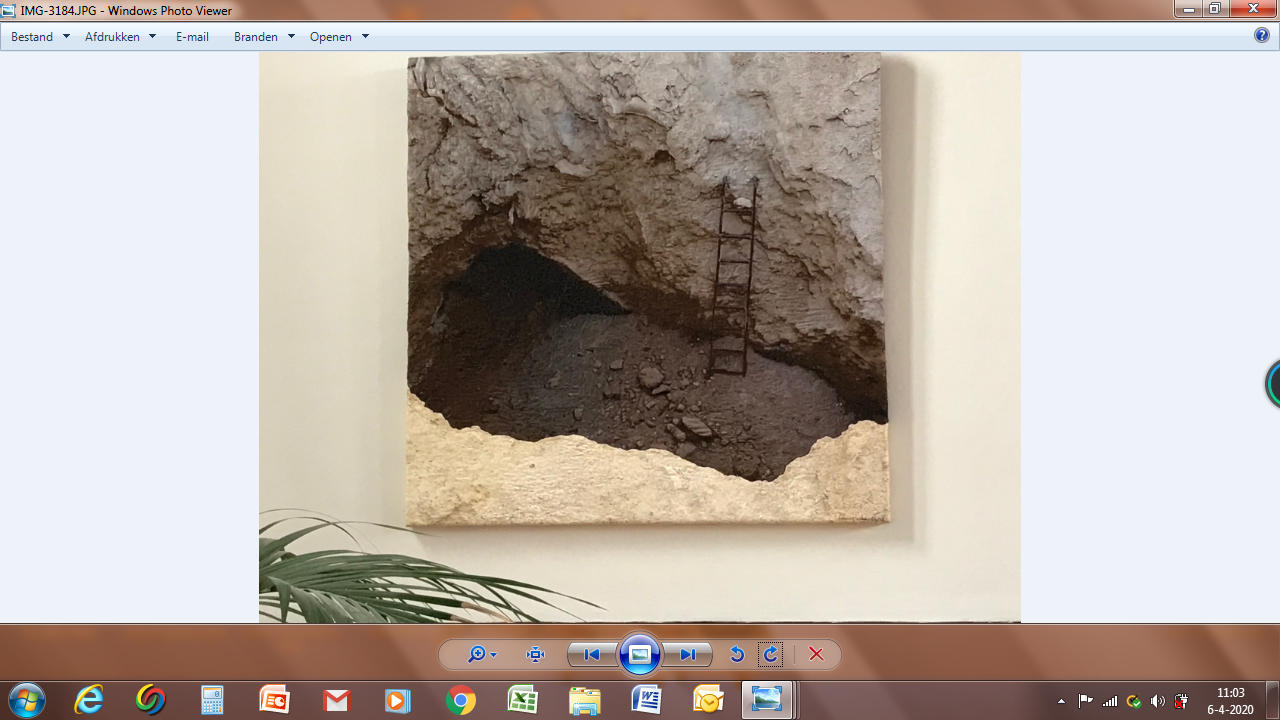 Gedichtenbij dePaaswakeAfscheid Eén ogenblik voor het voorbije levenAls voor ’t bewogen spiegelvlak te staanvan rimplend water, dat met stadig beven,het beeld, eer het tot stand komt, doet vergaan.De vorm te zien, die in het water drijft,onzuiver zo van kleuren als contouren,die vluchtig bij het allerlichtst beroeren,geen wezen heeft, dat in zichzelf beklijft.En heen te gaan – en niets dat achter blijftdan dingen, die wij meenden te bezitten,en niet ons eigen waren, die als klittennog hechten aan de plooien van ons kleed,maar die wij van ons doen, zoals we leeden bitterheid en zorgen van ons dedenals niet van ons, als dingen van 't verleden...Een oogwenk voor het vlottend watervlak te staanen naar 't verwarde spiegelbeeld te staren,dat nog de trekken draagt, die de onze waren,en stil en eenzaam heen te gaan...Jacqueline van de Waals (1868-1922)-----------------------------------------------------------------------Nu het stortregenten ieder ding verdwijntin ’t overwegend en onbelijnd geweld van overvloed,wordt mij bewusterwat ik geloven moet:men kan gerusterzijn als de ramp losbreektover het leven,dan waar de lamp verbleektin angst en bevenwant in de overmachtvan ’t reppend oerbeginzet God weer onverwachtherscheppend in.W. Barnhard (1920-2010)-----------------------------------------------------------------------Deep River Ik ben het water van in den beginne,Ik ben de moeder van al wat leeft.Je kunt mij verlaten, je blijft mij beminnen,want ik ben de schoot die neemt en geeft.Leef maar, je leeft toch uit mijn bronnen,Schrijf maar, je schrijft toch met mijn bloed.Al wat bestaat is in mij begonnen,ik ben je gemis en je overvloed.Slaap maar met mij, want ik ben je dromen,ik wil je wiegen, je bent mijn kind.Loop maar, ten slotte zul je komenwaar je begon en waar alles begint.W. Barnhard (1920-2010)-----------------------------------------------------------------------Een andere tijdVoorbij de tijd, die steeds dreigt af te lopen, wenkt mij Gods ogenblik. Ik zie het witmaar niet het zwart dat in het midden ziten waar een andere tijd zich zal ontpoppen.Een andere tijd waardoor de Geest heen waait,Bezaaid met mensen die als bomen buigenen liederen die fluiten in de twijgenonder een zon die tijdsignalen zwaait.W. Barnhard (1920-2010)